TRADIČNÍ MIKULÁŠSKÁ POCHŮZKA V NEUBUZIse uskuteční ve středu 5. 12. 2018 v podvečer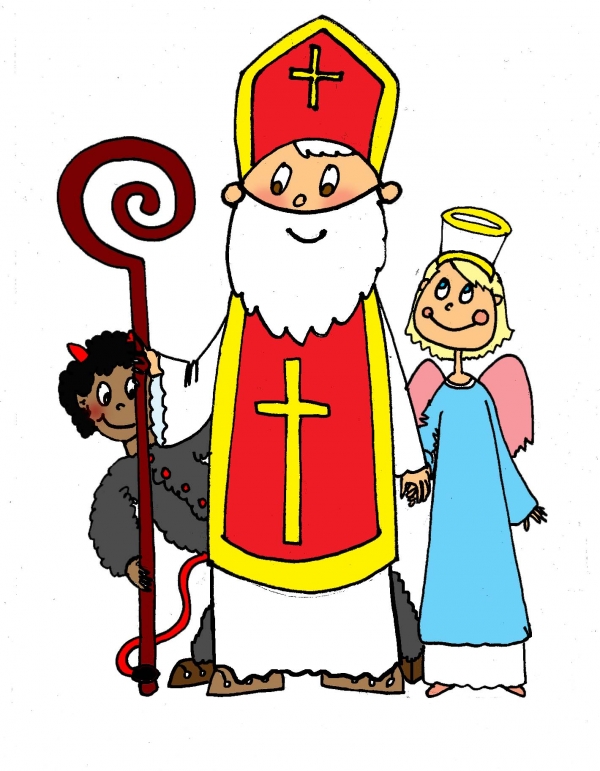 Rodiny z Neubuze, které mají zájem o sv. Mikuláše, anděla a čerta se mohou přihlásit na obecním úřadě nebo na telefonním čísle 
603 844 550.Těší se na Vás Mikuláš se svou družinou 